الأحاديث الأربعون الفلسطينيةشرح الحديث الحادي عشر:(المسجد الأقصى يجلّى للرسول صلى الله عليه وسلم ليصفه لقريش)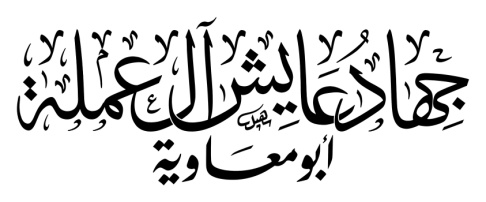                                                                                                                                 تم النشر بتاريخ 17/12/2016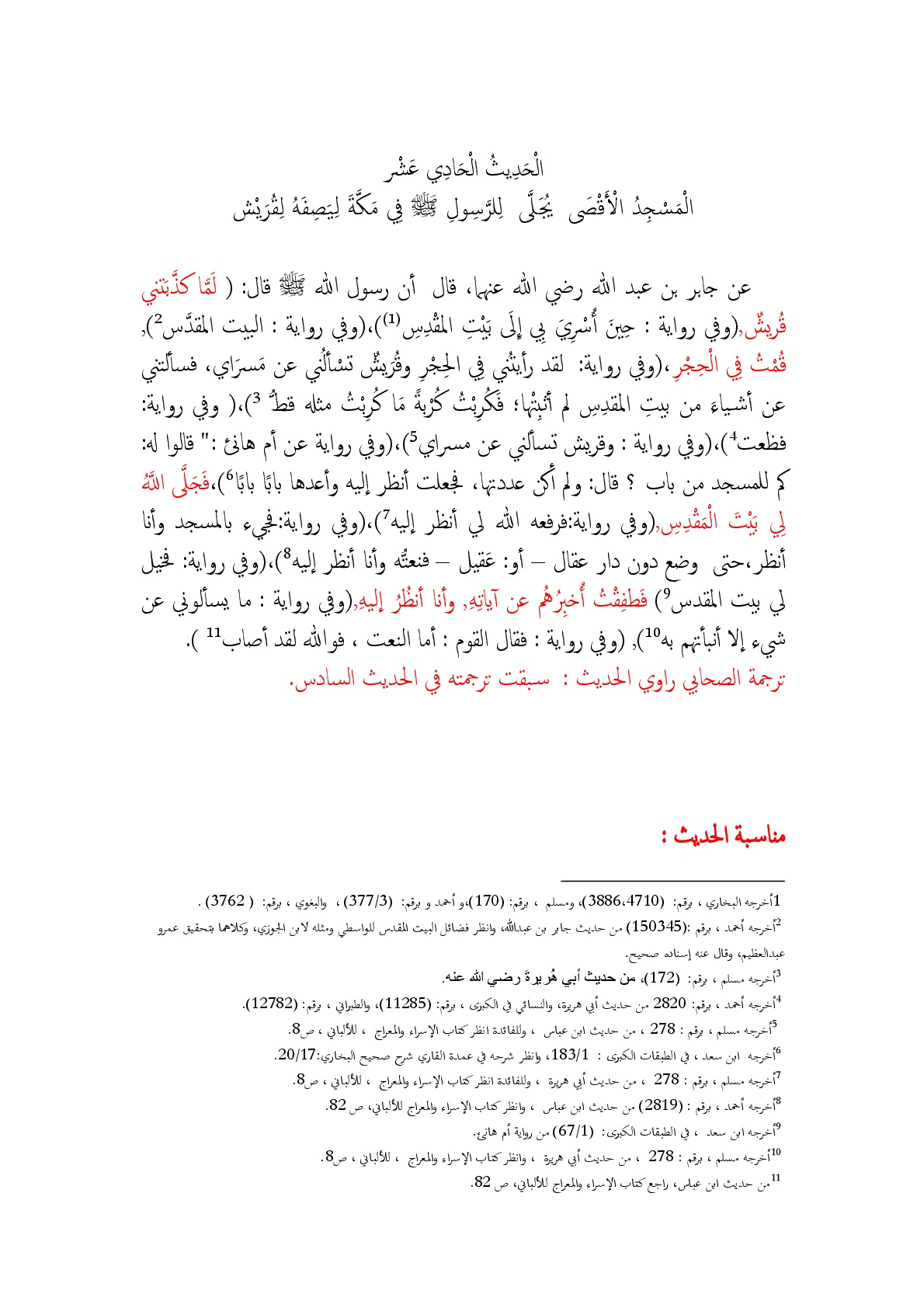 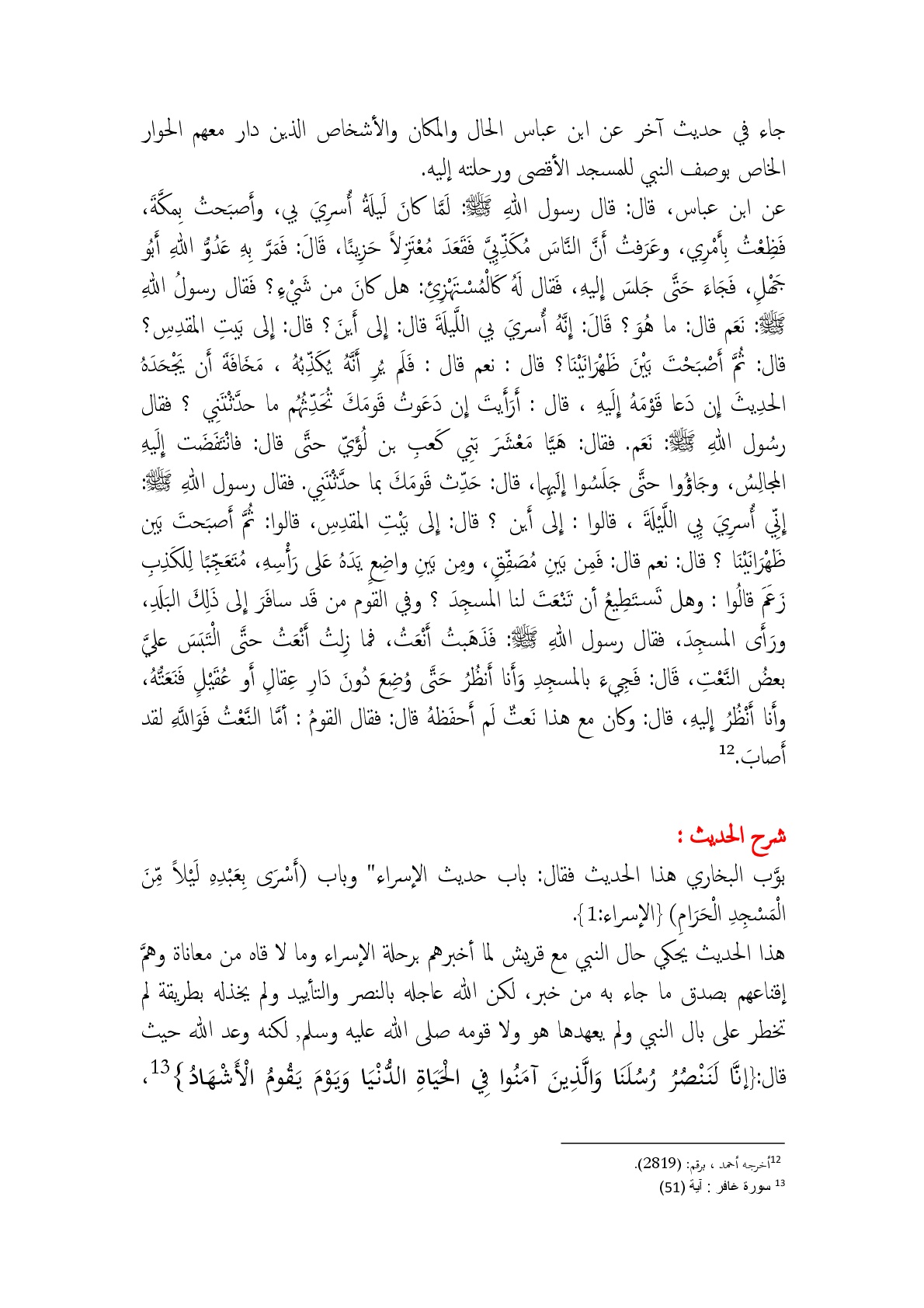 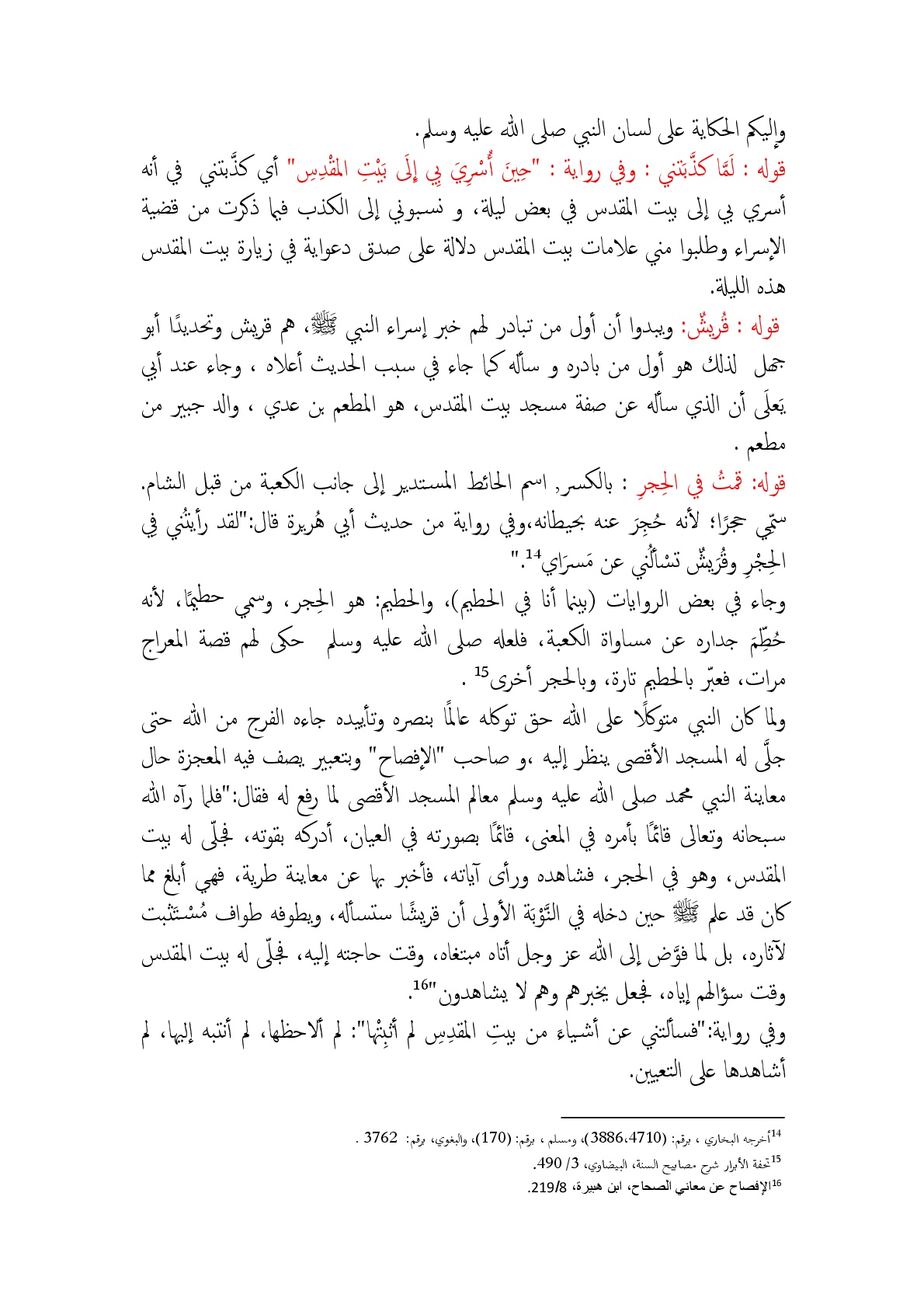 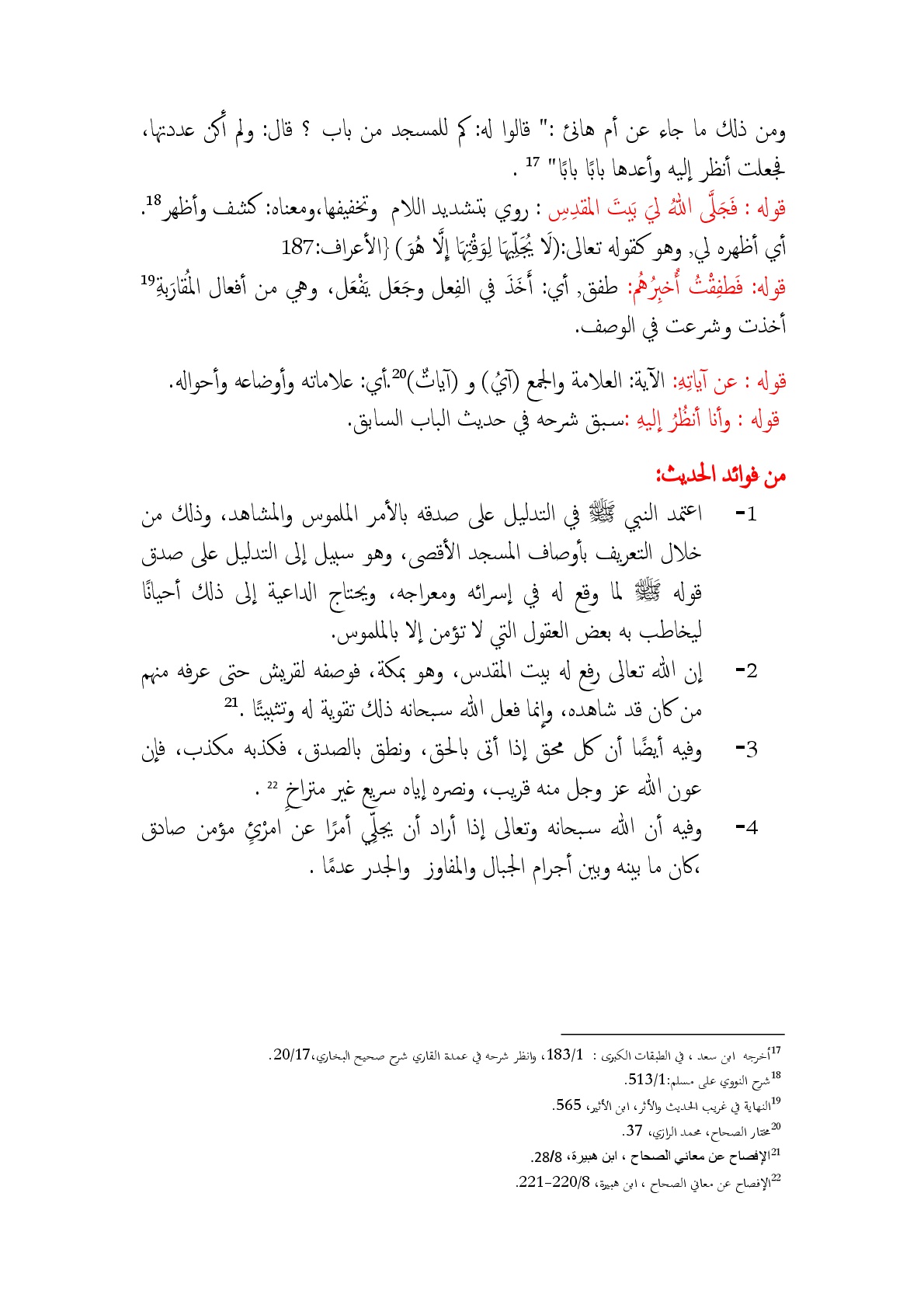 